ПриложениеЗаявка на участие в МЕГАмаркете карьерыФГБОУ ВО «Тихоокеанский государственный университет», г. 12 апреля 2023 г., 12:00 – 16:00Встреча гостей-работодателей с 10:30 – 11:50Заявки на участие,  ** презентационные и видеоматериалы, логотип организации просим направлять на электронный адрес start-k@pnu.edu.ru до 5 апреля 2023 г.* Примеры оформления зоны работодателя на стендовой сессииПолное название организации ФИО (полностью), должности участников мероприятия1.2.3.Контактное лицо для взаимодействия по мероприятию(ФИО (полностью), должность, телефон, электронная почта)Сектор, в котором участвует организация□ политехнический сектор (ИТ и цифровые технологии, транспорт и связь, логистика, природные ресурсы, промышленная инженерия) □ сектор высокотехнологичных производств и предприятий ОПК□ сектор архитектуры, строительства и дизайна□ сектор права и национальной безопасности □ социально-культурный сектор (социально-культурная сфера, торговля и услуги, туризм, СМИ и PR, лингвистика и межкультурная коммуникация) □ сектор образования и психологии□ сектор экономики и управления (экономика, менеджмент, финансы,  органы государственной  власти и местного самоуправления)Формат участия□ стендовая сессия*□ перечень оборудования и технического сопровождения со стороны организации (перечислить)(брендовая стойка, пресс-волл, стойка-паук, выставочное  оборудование и макеты, другое)□ необходимое сопровождение от университета (перечислить)(кол-во столов, стульев, пропуск машины организации для доставки оборудования)□ интерактивы для студентов    и школьников на локации    стендовой сессии□ мастер-класс□ демонстрация работы оборудования□ лотерея, конкурс, викторина с брендовыми сувенирами □ другое (укажите)□ ярмарка вакансий(просим перечислить весь актуальный перечень предложений для подготовки маршрутного листа и навигатора для студентов и выпускников) □ перечень актуальных вакансий (полная и частичная занятость)□ перечень мест для прохождения практики, □ стажировки для студентов□ стажировки для выпускников□ презентационный и    видеоматериал об    организации** □ презентация об организации (в формате PDF или PowerPoint)□ видеоролик об организации (2-3 минут)□ логотип организации (JPEG)□ готовность организации заключить целевой договор □ со студентом- укажите направления подготовки, специальности-□ с абитуриентом 2023 г.- укажите направления подготовки, специальности-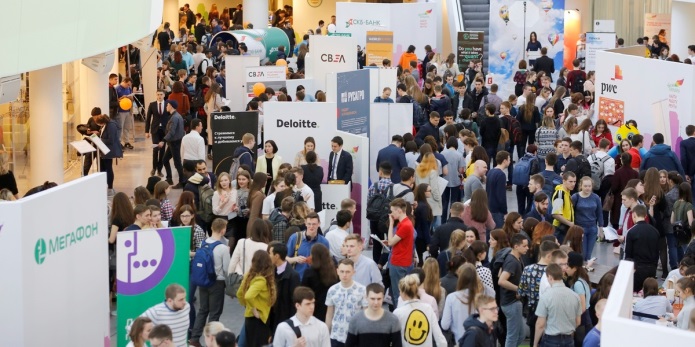 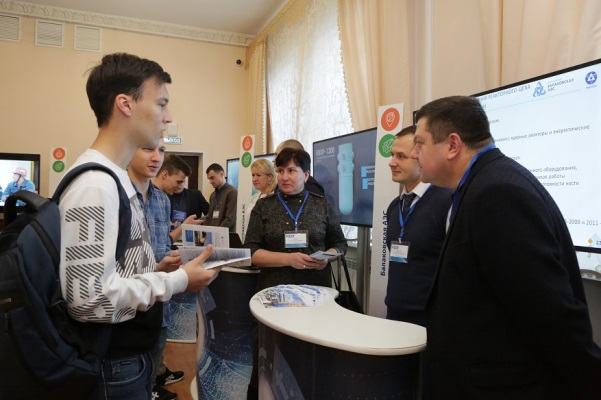 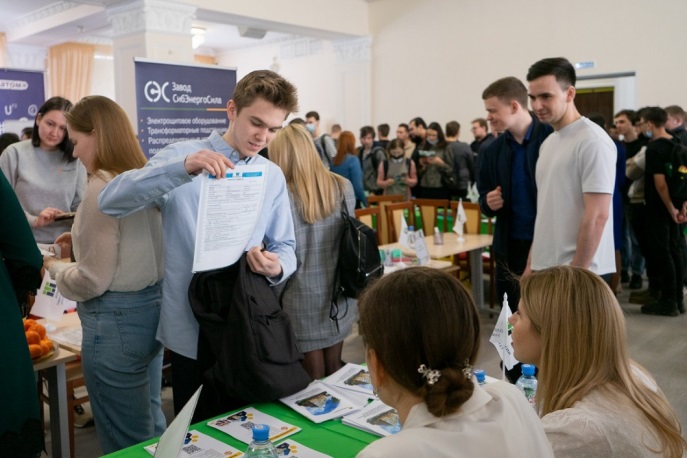 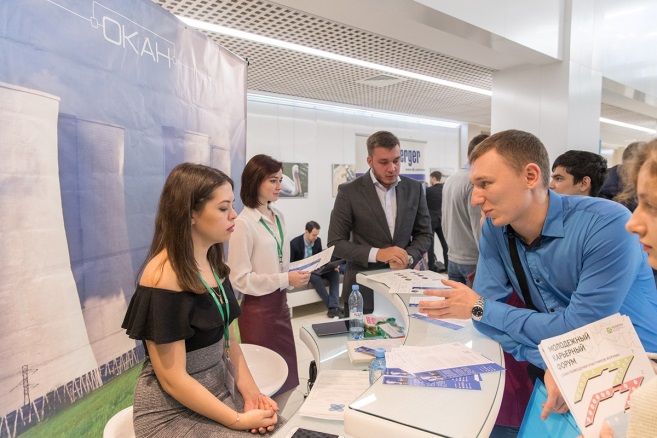 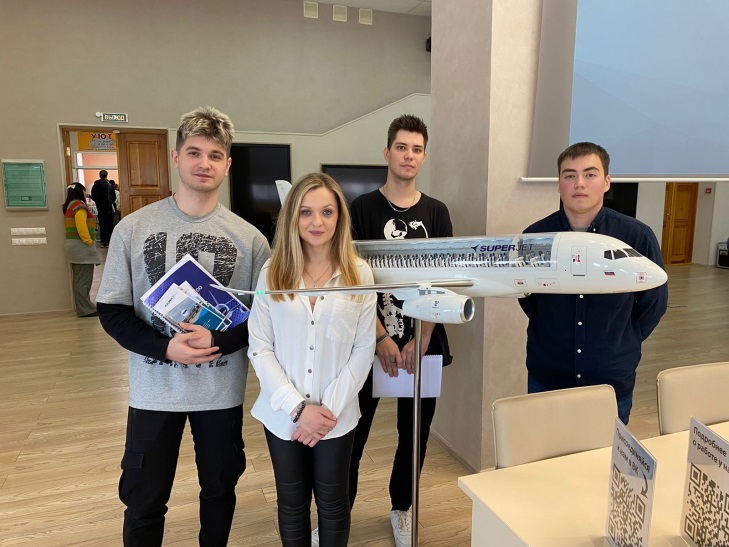 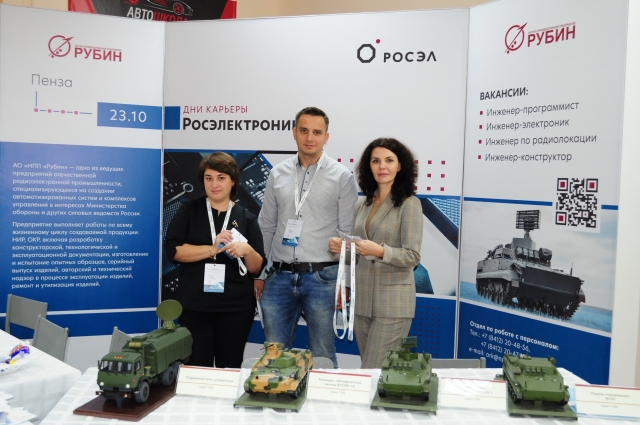 